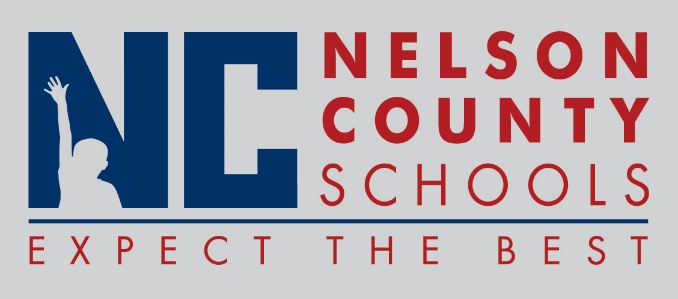 Decision PaperISSUE: Approval of the Technology Plan for 2017-2018.RECOMMENDATION:   	I recommend the Nelson County Board of Education approve the Technology Plan for 2017-2018.RECOMMENDED MOTION:  	I move that the Nelson County Board of Education approve the Technology Plan as submitted for 2017-2018.To:Nelson County Board of EducationFrom:David Coffing, Chief Information Officercc:Dr. Anthony Orr, SuperintendentDate:Re:2017-2018 Technology Plan